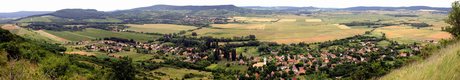 MINDSZENTKÁLLÁÉRT ALAPÍTVÁNY, 8282 Mindszentkálla, Jókai u. 40. tel.: 06 20 610 05 06 marta@nepfoiskola.huProgram és munkaterv2020Az alapítvány tulajdonába került ingatlan gondozása, a szükséges felújítások felmérése, elvégzése, ehhez a források előteremtése.a nádtető cseréje a felmérés alapján elkerülhetetlen, árajánlat bekérése után a költségek biztosítása megtörtént, és a kivitelezés a kuratórium jóváhagyásával márciusban elkezdhető. A költségfedezethez pályázati forrásokat kell felkutatni, de szükség esetén a kuratórium tagjai kölcsönt biztosítanak a kifizetés megelőlegezéséhez.távlatban, de minél előbb biztosítani kell a nyílászárók cseréjét is, amelyek nagyon rossz állapotban vannak és a ház kifűtése sem lehetséges emiatt: nem zárhatók, korhadtak, javításokkal nem, vagy csak részben hozhatók helyre. Ehhez a munkához azonban előzetesen forrást kell előteremteni.ugyancsak távlatban, de mindenképpen a nyílászárók cseréjét követően, a ház fűtését szolgáló kazán kicserélése is szükséges, előzetesen előteremtve az anyagi fedezetet a munkára.szaniter felújítások is szükségesek: zuhanyozó, csempe, konyhai mosogató és számolni kell a ház külső falazatának komolyabb javításával is.Ezek a felújítási munkálatok több millió forintot igényelnek és az ütemezésüket az anyagi lehetőség függvényében lehet csak elvégezni.A tevékenységhez közvetlenül kapcsolódó technikai fejlesztések:önálló Facebook létrehozásasaját e-mail cím létrehozásaSzakmai programtervekmárciusban fejeződik be a nyelvképzés, amelyet ősszel (októbertől) folytatunk, és 2021. márciusában fejezzük be. Továbbra is 45 órás, angol és német csoportban és a résztvevők számra továbbra is ingyenesen, illetve jelképes részvételi díjjal (45 óra 5.000.-Ft résztvevői díj befizetésével)országos találkozót szervezünk augusztus végén, civil szervezeteknek (jelképes 2.000.-Ft részvételi díjas, amivel nullszaldóra futtatható ki a rendezvény, és 50-60 főre számíthatunk)tisztelgünk az adományozó emlékének és részt vesz az alapítvány a rá emlékező tanulmánykötet kiadásában és terjesztésében, amely egyúttal 2-300.000.- Ft bevételt is jelenthet az alapítványnakmegszerkesztünk és kiadunk egy brossurát az év végéig Mindszentkálláról, amiben települést, az alapítványt, illetve az emlékházat, mint civil házat is népszerűsítjük (helyi turista szálláshelyeknek igény esetén 100.-Ft/db-ot tudunk átadni)bekapcsolódunk a „Művelődés-Népfőiskola-Társadalom” című lap szerkesztésébe és országos terjesztésébe, amiben komoly cikket, írást helyezünk el az alapítványról és Mindszentkálla településről.A feladatokat a kuratórium tagjai végzik, önkéntes tevékenységként, a nyelvképzést külső megbízással, honorárium (számlás kifizetés) ellenében nyelvtanárok látják el.Mindszentkálla, 2019. december 15.Mihályfi Márta